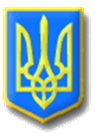                                                     ЛИТОВЕЗЬКА    СІЛЬСЬКА РАДАВОЛОДИМИР-ВОЛИНСЬКОГО  РАЙОНУ ВОЛИНСЬКОЇ ОБЛАСТІПозачергова дев’ятнадцята  сесія  восьмого скликанняР І Ш Е Н Н ЯВід 05 березня 2022 року                с.Литовеж                                 № 19/1Про затвердження порядку денного позачергової дев’ятнадцятої   сесії  Литовезької  сільської  ради     Відповідно до п.14 ст.46 Закону України  «Про місцеве самоврядування в Україні », Литовезька сільська рада ВИРІШИЛА:   Затвердити для розгляду  позачергової дев’ятнадцятої   сесії Литовезької  сільської ради восьмого скликання такий                                              Порядок денний:1.Про затвердження порядку денного  позачергової дев’ятнадцятої     сесії   Литовезької сільської ради восьмого скликання.Доповідач: Олена КАСЯНЧУК – сільський голова.2. Про звернення до Президента США , Президента Франції,  Канцлера Німеччини, Прем’єр – міністра Великобританії, Генеральному  Секретарю  НАТО, Уряду та парламенту  країн-членів НАТО, Послам та дипломатичному  корпусу усіх держав НАТО.Доповідач: Олена КАСЯНЧУК – сільський голова.3.Різне.